Hillcrest HappeningsPEN Update March 4th           School ParkingThe school parking lot is very limited.  The spaces are for staff only.  Parents are not permitted to park or drop off students in the parking lot or on the ramp.  Also, when accessing the daycare, please use the pedestrian walkway and not the ramp that leads to the parking lot.  Your support is appreciated to ensure the safety of all our students, staff and parents.March Break is coming….If you will be absent for a number of days before or after the March Break, kindly notify the office so we can enter the attendance appropriately.  Also the Lost and Found will be cleared by the end of next week, so please take a look for lost items.Parent VisitorsParents are always welcome at Hillcrest.  If you are volunteering or attending an assembly or presentation, please start your visit at the office by signing in. If you are picking up your child, we will call them down from their classroom. Thank you for your assistance with supporting the safety of the students.Swim Suit OrdersWe are looking for a parent volunteer that would be interested in taking time out of their busy schedule to organize the Hillcrest swim suit orders. Linda F. And Linda C. will be happy to do the sizing, but we need a parent to do the actual ordering/organizing.  Please contact Ms. Clancy (Room 210) if you are interested in helping out at erin.clancy@tdsb.on.ca. Thanks so much for your support,Linda Craine, Linda Flanigan, Erin ClancyChildren's Art Studio After 4 ProgramRegistration is now open. The Children's Art Studio will be offering Art for JK-Gr 6 and Knitting for Gr 4-6.  Classes will be held on Wednesdays 3:30-4:30pm, beginning April 6th. Please see the attached flyer for full details and the registration form.  African Heritage MonthWe will be having a rescheduled presentation on Thursday, March 10 in the morning for our junior students. The presentation is by Mihami, a Passages Canada presenter.Lace It Up Lace It Up is returning for a third session.  The program will run on Wednesdays in the morning from 8:00 a.m. until 8:50 and during lunch from 11:45 – 12:45.  Please see attachment for more details.Explore It After School ProgramExplore It is back this Spring. They will be offering three programs: Tasty Travels (Gr 1-4) Jedi Training (Gr JK-2) and LEGO Robotics (Gr 3-6). Please see the attached flyer for full details of each program and registration information. Programs begin the week of April 4th. Hillcrest Parent WebsitePlease visit the Hillcrest Parent Website, http://hillcrestcs-parents.weebly.com, for updated information regarding Hillcrest activities. The following links are especially useful:Swimming: http://hillcrestcs-parents.weebly.com/distance-and-swim-team.htmlExtra-curricular Teams and Clubs: http://hillcrestcs-parents.weebly.com/sports-and-clubs.htmlMonthly Calendar: http://hillcrestcs-parents.weebly.com/calendar.htmlPizza Lunch dates: http://hillcrestcs-parents.weebly.com/pizza-lunch.html2016 Toronto Music CampsDowntown Summer Strings – Open to grades 3-8 @ Lord Lansdowne P.S.Toronto Summer Music Camps- Open to grades 5-8 @ Mono Cliffs Outdoor CentreSummer Sounds- Open to students in grade 4-9 @ York Mills CollegiatePlease see Mr. Roblin or Mr. Costa for more details.Extracurricular and Sports updateHillcrest Swim MeetMonday, March 7th  Hillcrest will participate in the Keele Street P.S. Invitational Swim Meet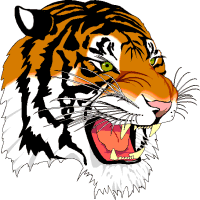 Go Tigers!!!!! Coming Soon….Toronto Symphony performs ……………………………………...Wednesday, March 9th a.mDelegation from China visits…………………………………………Wednesday, March 9th in the p.m.Last day before March Break………………………………………..Friday, March 11thMarch Break………………………………………………………………..March 11th -20th 